Путешествие по сказке «Три медведя» (младший и средний дошкольный возраст)                                                                                                                  Подготовила  воспитатель:                                                                      МАДОУ д/с «КОЛОБОК»                                                                                             Панфиленко Л. В2015 годКонспект непосредственной образовательной деятельности детей                               «Путешествие по сказке «Три медведя» (Средний дошкольный возраст)Образовательная область: «Познание»Интеграция образовательных областей: «Чтение художественной литературы», «Художественное творчество», «Коммуникация», «Физическая культура».Задачи: учить эмоционально, внимательно относиться к образному слову; помочь усвоить содержание сказки с помощью моделирования.Научить ребёнка отличать предметы по размеру, отбирать предметы по размеру и считать до трёх, развивать память, мышление, внимание, грамматический строй речи. Развивать графические навыки, мелкую моторику и ориентацию в пространстве. Оборудование: игрушки - три медведя; для каждого ребёнка по три бумажные полоски разной длины, лист бумаги, трафареты, фигурка мишки из кукольного театра, модели, практические задания на листах «Путешествие по сказочным дорожкам».Воспитатель. К нам пришёл мишутка.Мишутка, познакомься с детьми. Дети: Какой ты хороший, добрый.  Как мы рады тебя видеть.Воспитатель: Какие стихи вы знаете о мишке?Дети. « Я рубашку сшила мишке…», «Уронили мишку на пол…», «Мишка косолапый…»Воспитатель. И мишка в долгу не остался. Принёс вам в подарок сказку «Три медведя».Рассказывание сказки, используя игрушки. Беседа по содержанию сказкиРасскажите, как девочка заблудилась.Что увидела девочка в лесной избушке?Назовите всех медведей.Дети отвечают на вопросы по содержанию сказки.Воспитатель.  Какой Михаил Иванович по величине? Дети: Сам он большой. Голос у него грубый. Идёт - бредёт…топ- топ- топ.Воспитатель: А какая по величине Настасья Петровна? Дети: Она поменьше. Голос потоньше. Идёт - ступает…топ- топ- топ.Воспитатель: Кто же самый маленький из них? Дети: Мишутка самый маленький. Голос тоненький, писклявый, не идёт, а бежит…топ- топ- топ. Воспитатель: Что сказали медведи о стульях? О своих мисках? Расскажите, как медведи нашли девочку.Дети отвечают.Воспитатель: Хотите поиграть в эту сказку.Воспитатель с детьми моделирует сказку.Воспитатель: Вы вспомнили, как начинается сказка? Заблудилась девочка и вдруг…избушку увидела. Сложите девочку. Постройте избушку. Вернулись домой медведи. Михаил Иванович вошёл первым - положите нужную  полоску. Почему вы выбрали большую полоску?Дети: Потому, что он большой. Располагают нужную полоску на столе.Воспитатель: Потом вошла Настасья Петровна - найдите полоску, которая может обозначать её.  Дети: Полоска чуть- чуть поменьше, потому, что она немного меньше Михаила Ивановича.Воспитатель: А какая полоска будет обозначать Мишутку?Дети: Самая маленькая, потому, что он самый маленький, он сынок.Для следующего задания воспитатель может использовать трафареты.Воспитатель: Теперь нарисуйте трёх медведей с помощью кружков. Кого мы нарисуем? Кто из них самый большой, кто чуть поменьше?  А мишутку, каким изобразим  кружком?Дети: Михаил Ивановича - большим кружком, Настасью Петровну - кружком поменьше, а Мишутку - самым маленьким кружком.Воспитатель: Дорисуйте им ушки и мордочки.Дети дорисовывают ушки и мордочки.Воспитатель: Мы рисовали и не заметили, что у нас ещё один гость - мишка из кукольного театра. Давайте с ним поздороваемся. Он волшебник и может превращаться в любого из трёх медведей. Любой желающий ребёнок берёт мишку, и голосом и движениями имитирует кого- то из персонажей, остальные дети отгадывают. Спасибо, мишка, за хорошую сказку, давайте ребята поаплодируем Мишке - волшебнику.Динамическая пауза: Воспитатель предлагает детям изобразить Михаила Ивановича, Настасью Петровну,  Мишутку и Машеньку. Физминутка: «Медвежата в чаще жили».Затем воспитатель предлагает ответить на вопросы и выполнить задания практического материала «Путешествие по сказочным дорожкам».1 задание. Проведи пальчиком по дорожке и расскажи, что увидела Машенька справа от дорожки, а что слева.2 задание. Посмотри внимательно на рисунок и скажи, как медведи зовут друг друга дома.3 задание. Сколько чашек стоит на столе? Сколько ложек лежит на столе? Подбери ложку, подходящую по размеру чашке.4 задание. Посмотри внимательно на рисунки и найди 5 отличий.5 задание. Послушай внимательно текст, а потом посмотри на рисунки и скажи, из чашки какого цвета Машенька съела всю похлёбку?6 задание. Посмотри внимательно на рисунок и скажи, какие предметы не нужны в спальне, назови их и расскажи, где они должны стоять.7 задание. Посмотри внимательно на рисунок и раскрась его, расскажи, что на нём нарисовано.Итог НОД. Поправилось вам путешествовать по сказочным дорожкам? Что было трудным, а что увлекательным и интересным? Приложение.Задания и вопросы: Школа раннего развития Олеси Жуковой Игры со сказками «Три медведя» Лукина Н, А, Издательский дом «Нева», 2003 г 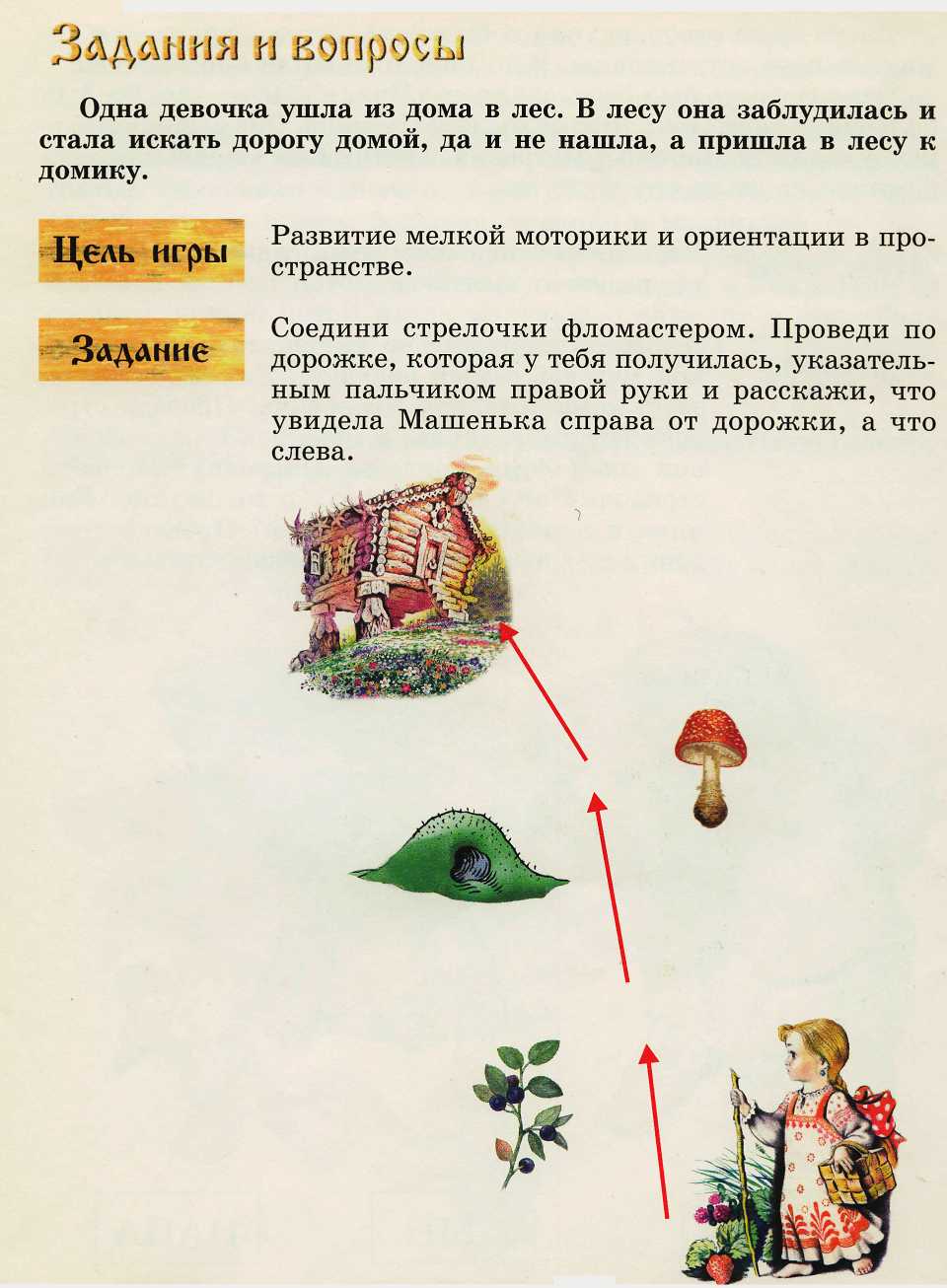 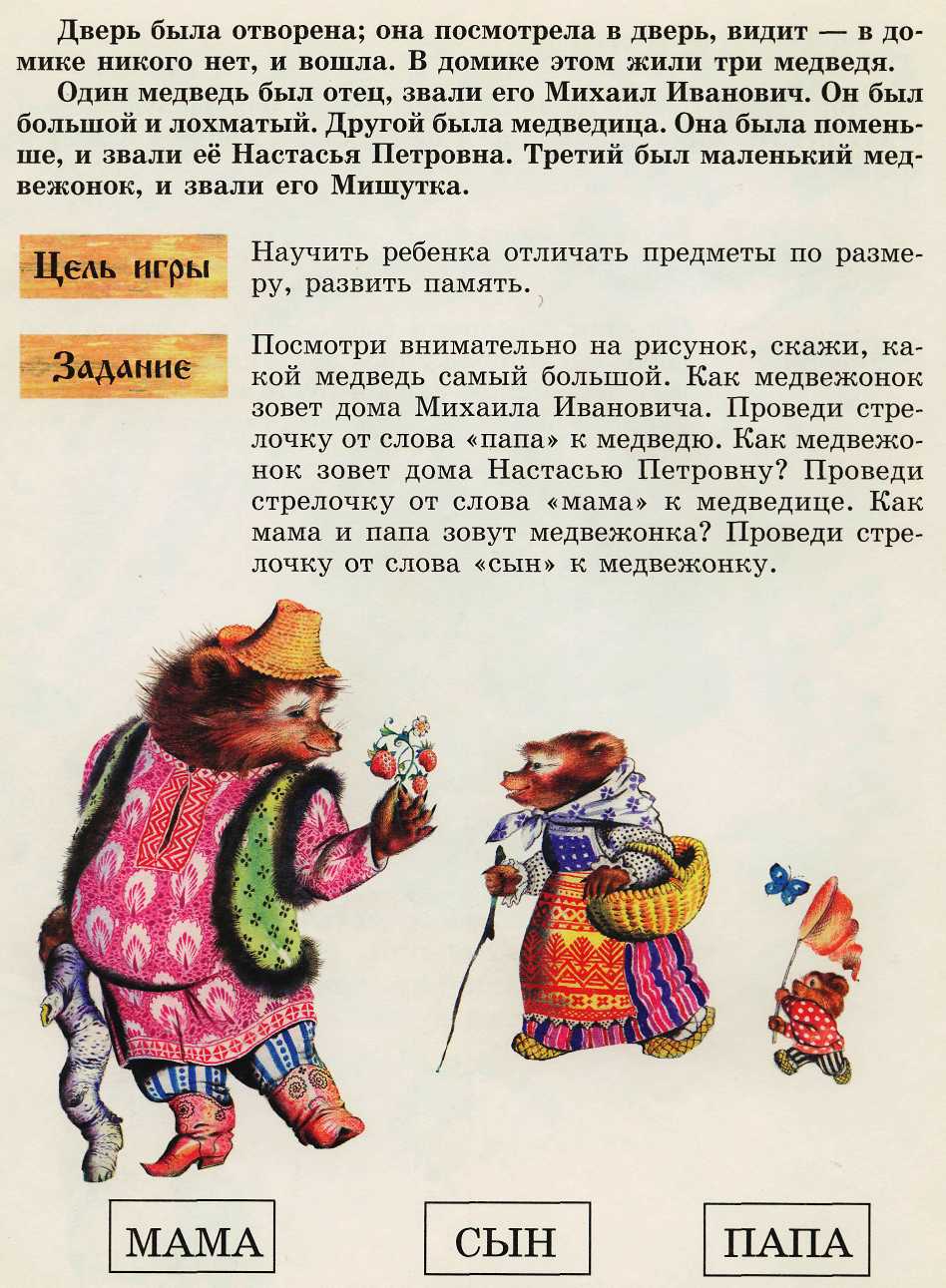 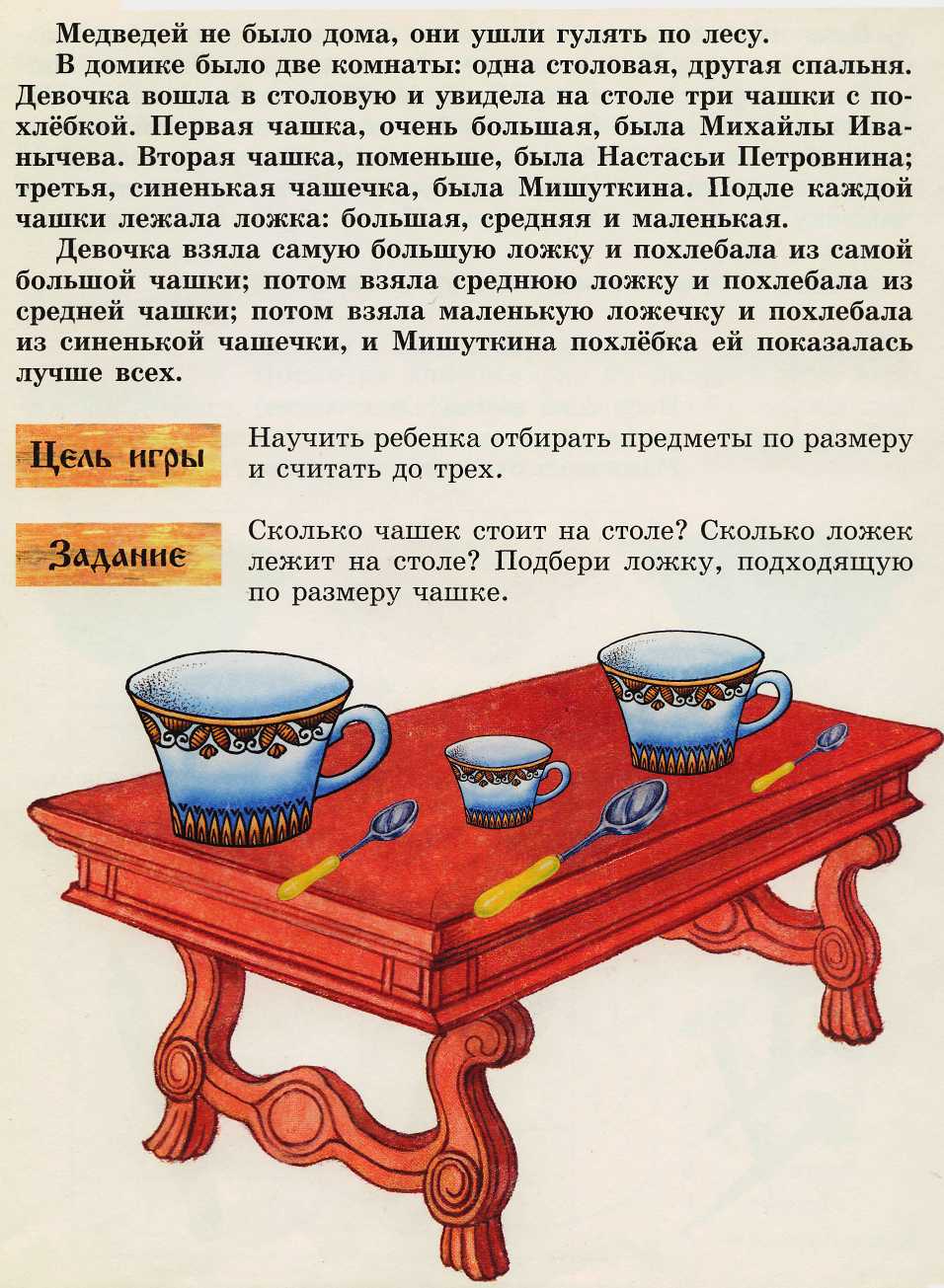 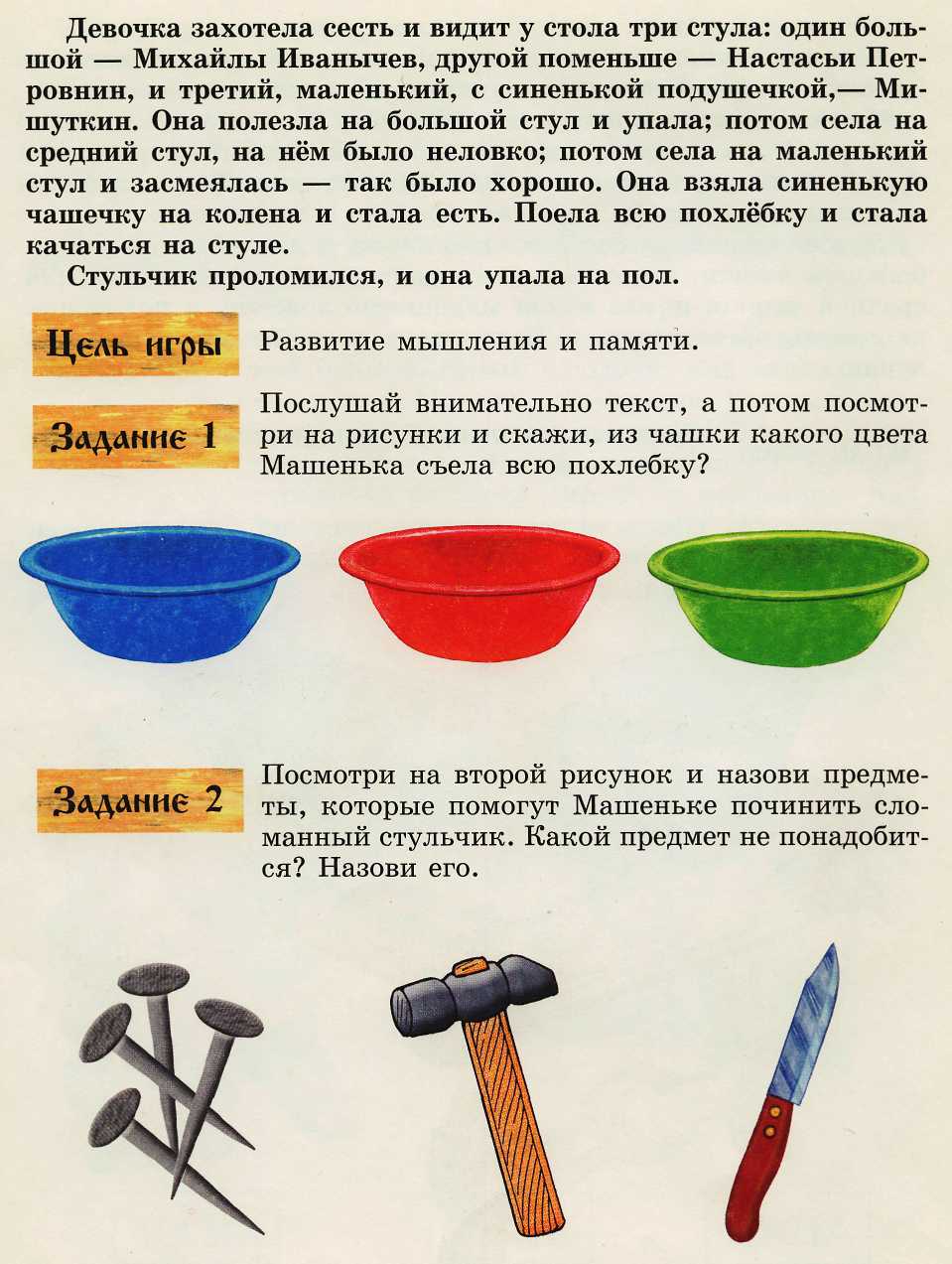 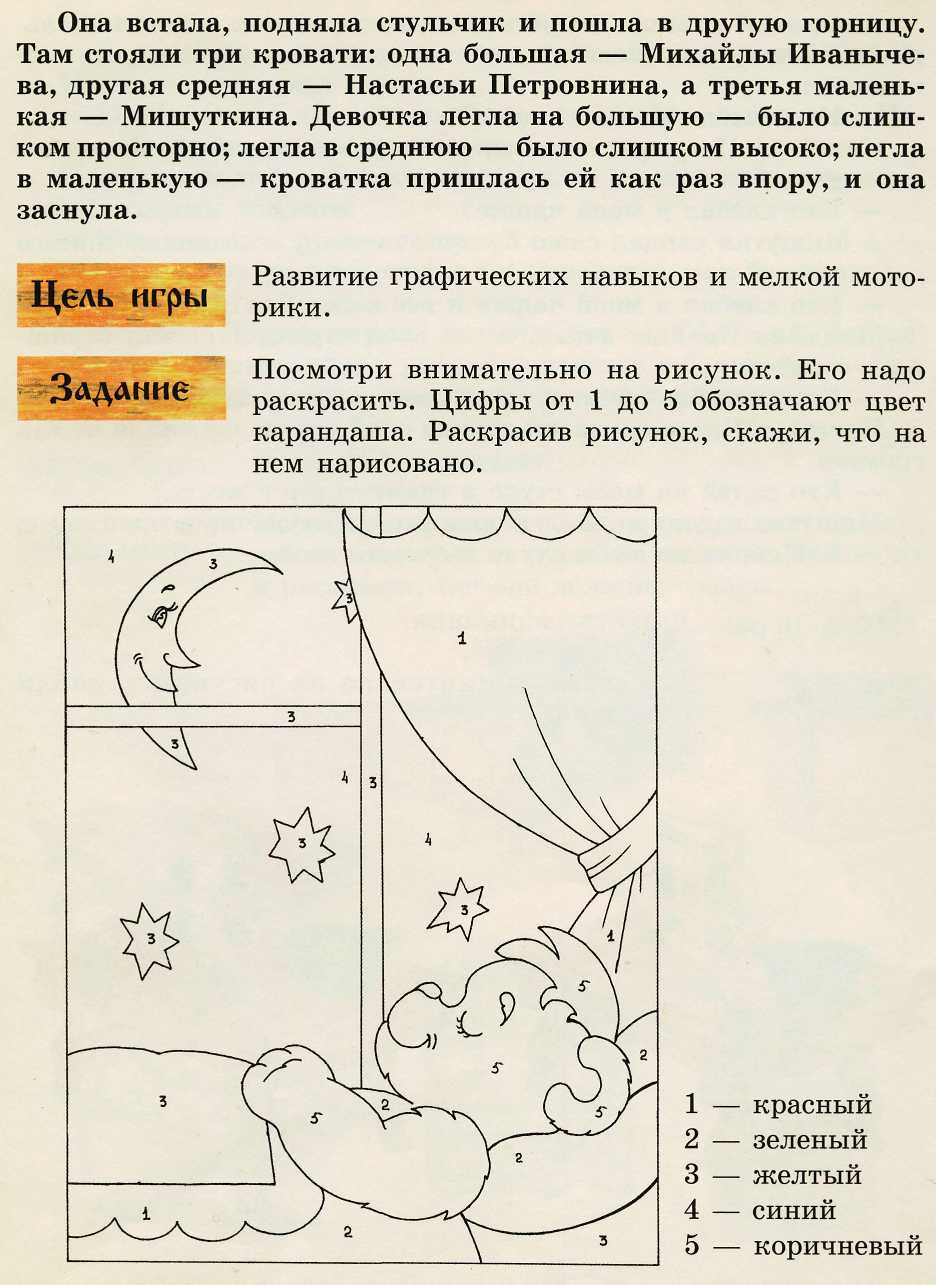 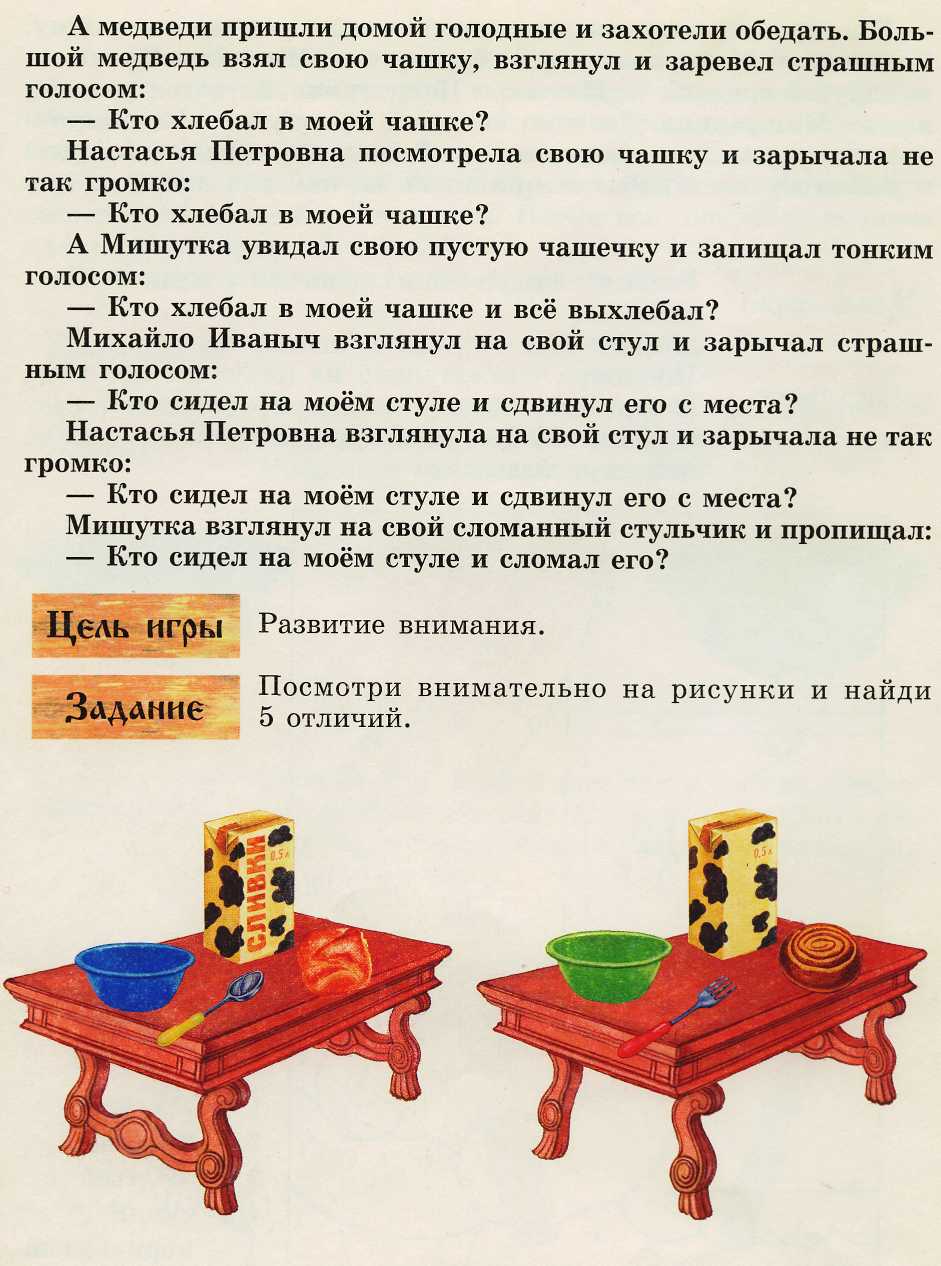 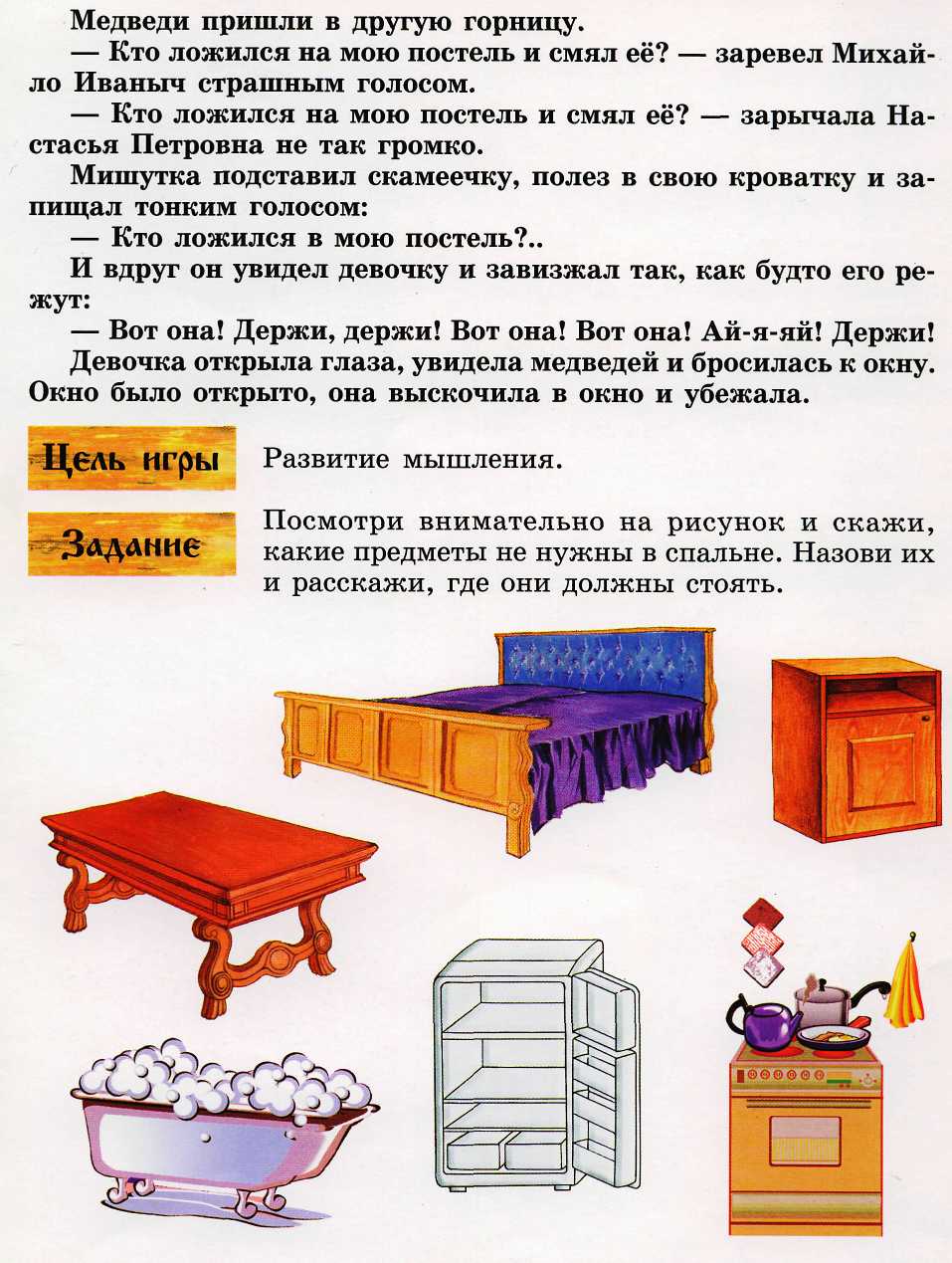 Муниципальное автономное дошкольноеобразовательное учреждениедетский сад комбинированного вида «Колобок»муниципального образования город НоябрьскМуниципальное автономное дошкольноеобразовательное учреждениедетский сад комбинированного вида «Колобок»муниципального образования город Ноябрьскул. Ленина, д. 88 Б, г. Ноябрьск, ЯНАО, Тюменской обл., 629805ОКПО 44706209, ОГРН 1028900706933, ИНН/КПП  8905025239/890501001Тел./факс (3496)345-306, Е-mail: detsadkolobok94@mail.ruул. Ленина, д. 88 Б, г. Ноябрьск, ЯНАО, Тюменской обл., 629805ОКПО 44706209, ОГРН 1028900706933, ИНН/КПП  8905025239/890501001Тел./факс (3496)345-306, Е-mail: detsadkolobok94@mail.ru